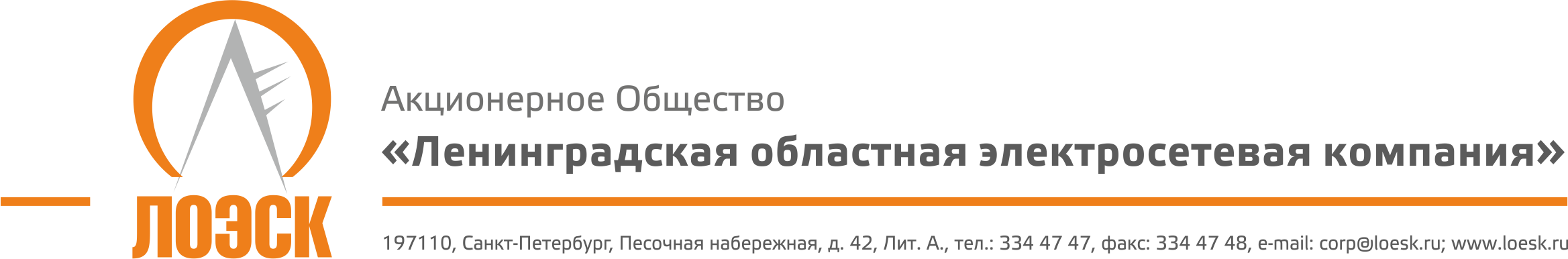 Разъяснения положений документации о запросе предложений в электронной форме №31705899508 на поставку канцелярских товаров для нужд АО «ЛОЭСК»№п/пВопрос по разъяснению документации о запросе предложенийРазъяснения документации о запросе предложений1.Допускается ли предоставление аналогов (эквивалентов) требуемой продукции?Если не допускается, то просим Вас разъяснить, на что нам ориентироваться? Т.к. товар указанный в описательной части, не совпадает с указанным напротив него артикулом. Например: п. ТЗ -  3,4,33,84. Предоставление аналогов (эквивалентов) требуемой продукции допускается.